Los méritos presentados y numerados son los únicos alegados por el concursante para su valoración y declara que son ciertos los datos que figuran en este curriculum, asumiendo en caso contrario las responsabilidades que pudieran derivarse de las inexactitudes que consten en el mismo.Firma: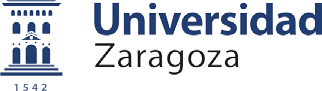 ANEXO IIIMODELO OFICIAL DE CURRÍCULUM PARA LOS CONCURSOS DE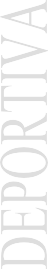 PROFESORES AYUDANTE DOCTOR/PROF. INTERINO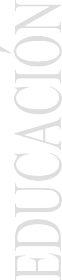 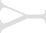 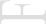 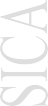 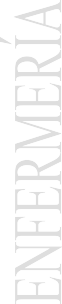 Los méritos presentados y numerados son los únicos alegados por el concursante para su valoración y declara que son ciertos los datos que figuran en este curriculum, asumiendo en caso contrario las responsabilidades que pudieran derivarse de las inexactitudes que consten en el mismo.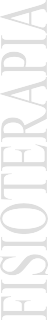 Firma: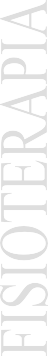 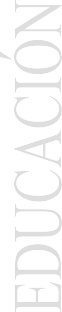 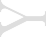 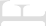 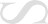 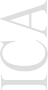 Los méritos presentados y numerados son los únicos alegados por el concursante para su valoración y declara que son ciertos los datos que figuran en este curriculum, asumiendo en caso contrario las responsabilidades que pudieran derivarse de las inexactitudes que consten en el mismo.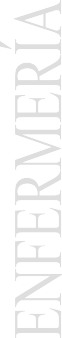 Firma:Los méritos presentados y numerados son los únicos alegados por el concursante para su valoración y declara que son ciertos los datos que figuran en este curriculum, asumiendo en caso contrario las responsabilidades que pudieran derivarse de las inexactitudes que consten en el mismo.Firma: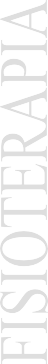 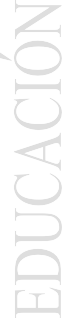 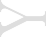 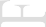 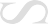 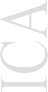 Los méritos presentados y numerados son los únicos alegados por el concursante para su valoración y declara que son ciertos los datos que figuran en este curriculum, asumiendo en caso contrario las responsabilidades que pudieran derivarse de las inexactitudes que consten en el mismo.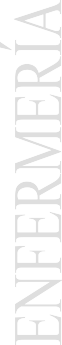 Firma:Los méritos presentados y numerados son los únicos alegados por el concursante para su valoración y declara que son ciertos los datos que figuran en este curriculum, asumiendo en caso contrario las responsabilidades que pudieran derivarse de las inexactitudes que consten en el mismo.Firma: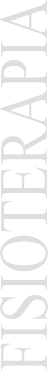 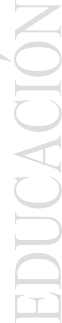 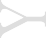 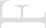 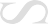 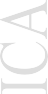 Los méritos presentados y numerados son los únicos alegados por el concursante para su valoración y declara que son ciertos los datos que figuran en este curriculum, asumiendo en caso contrario las responsabilidades que pudieran derivarse de las inexactitudes que consten en el mismo.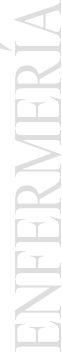 Firma:Los méritos presentados y numerados son los únicos alegados por el concursante para su valoración y declara que son ciertos los datos que figuran en este curriculum, asumiendo en caso contrario las responsabilidades que pudieran derivarse de las inexactitudes que consten en el mismo.Firma: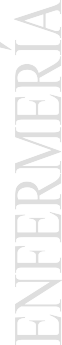 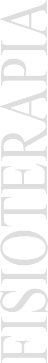 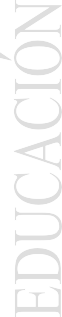 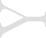 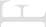 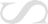 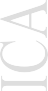 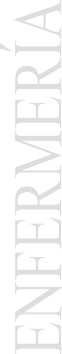 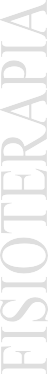 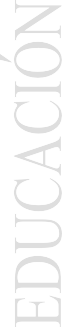 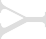 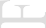 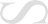 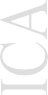 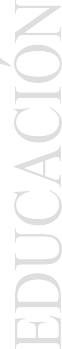 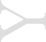 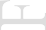 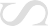 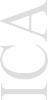 INSTRUCCIONES DE CUMPLIMENTACIÓN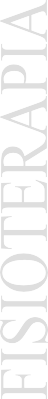 NOTAS GENERALESSe recomienda que a la hora de rellenar el documento tengan el baremo de referencia publicado en el BOA con anterioridad a la publicación de la convocatoria.Todos los méritos alegados estarán debidamente justificados.Los documentos justificativos de cada mérito se numerarán correlativamente, en rojo y en elINSTRUCCIONES DE CUMPLIMENTACIÓNNOTAS GENERALESSe recomienda que a la hora de rellenar el documento tengan el baremo de referencia publicado en el BOA con anterioridad a la publicación de la convocatoria.Todos los méritos alegados estarán debidamente justificados.Los documentos justificativos de cada mérito se numerarán correlativamente, en rojo y en elAFORMACIÓN ACADÉMICA.NºDA.1Titulaciones (acompañar certificaciones académicas): Licenciaturas, grado o diplomaturas, programa de doctorado, tesis doctoral y máster, que aporten la formación propia de las tareas docentes a desarrollar. Otraslicenciaturas, grado o diplomaturas, programa de doctorado, tesis doctoral y máster. Especialidades oficiales que aporten la formación propia de las tareas docentes adesarrollar.NºD....................................................................................................................................................................................................................................................................................................................A.2Becas, premios extraordinarios y ayudas recibidas de carácter competitivo: Erásmus, Seneca, Intercampus y otras.NºD....................................................................................................................................................................................................................................................................................................................AFORMACIÓN ACADÉMICA.NºDA.1Titulaciones (acompañar certificaciones académicas): Licenciaturas, grado o diplomaturas, programa de doctorado, tesis doctoral y máster, que aporten la formación propia de las tareas docentes a desarrollar. Otraslicenciaturas, grado o diplomaturas, programa de doctorado, tesis doctoral y máster. Especialidades oficiales que aporten la formación propia de las tareas docentes adesarrollar.NºD....................................................................................................................................................................................................................................................................................................................A.2Becas, premios extraordinarios y ayudas recibidas de carácter competitivo: Erásmus, Seneca, Intercampus y otras.NºD....................................................................................................................................................................................................................................................................................................................A.3Cursos, seminarios y talleres en los que haya participado como asistente. Valorándose únicamente los correspondientes a materias propias de las tareas docentes a desarrollar, con un mínimo de 3 créditos. Diferenciar modalidad: presenciales o no presenciales (on line)NºD....................................................................................................................................................................................................................................................................................................................A.4Estancias oficiales de postgrado realizadas en centros docentes y/o de investigación para la formación académica.NºD....................................................................................................................................................................................................................................................................................................................A.3Cursos, seminarios y talleres en los que haya participado como asistente. Valorándose únicamente los correspondientes a materias propias de las tareas docentes a desarrollar, con un mínimo de 3 créditos. Diferenciar modalidad: presenciales o no presenciales (on line)NºD....................................................................................................................................................................................................................................................................................................................A.4Estancias oficiales de postgrado realizadas en centros docentes y/o de investigación para la formación académica.NºD....................................................................................................................................................................................................................................................................................................................BDOCENCIA.	Se valorará la formación en metodología para la docencia y la experiencia docente, si la hubiere, preferentemente universitaria, acreditando certificado de su evaluación sobre la calidad de su docenciaen caso contrario no será valorado este aspecto. Se tendrá en cuenta también la formación didáctica para laactividad docente universitaria.NºDProfesor Universidad públicaProfesor Universidad pública....................................................................................................................................................................................................................................................................................................................Profesor Universidad privadaProfesor Universidad privada....................................................................................................................................................................................................................................................................................................................Profesor en centros no universitariosProfesor en centros no universitarios....................................................................................................................................................................................................................................................................................................................Cursos, talleres y seminarios impartidos de más de 30h con responsabilidad docenteCursos, talleres y seminarios impartidos de más de 30h con responsabilidad docente....................................................................................................................................................................................................................................................................................................................Proyectos de innovación docente y publicaciones docentesProyectos de innovación docente y publicaciones docentes....................................................................................................................................................................................................................................................................................................................Formación didáctica para la actividad docenteFormación didáctica para la actividad docente....................................................................................................................................................................................................................................................................................................................Profesor en másteres oficiales; títulos propios de la Universidad. Si es profesor de la U.Z. se contabilizará máx 60h/añoProfesor en másteres oficiales; títulos propios de la Universidad. Si es profesor de la U.Z. se contabilizará máx 60h/año....................................................................................................................................................................................................................................................................................................................BDOCENCIA.	Se valorará la formación en metodología para la docencia y la experiencia docente, si la hubiere, preferentemente universitaria, acreditando certificado de su evaluación sobre la calidad de su docenciaen caso contrario no será valorado este aspecto. Se tendrá en cuenta también la formación didáctica para laactividad docente universitaria.NºDProfesor Universidad públicaProfesor Universidad pública....................................................................................................................................................................................................................................................................................................................Profesor Universidad privadaProfesor Universidad privada....................................................................................................................................................................................................................................................................................................................Profesor en centros no universitariosProfesor en centros no universitarios....................................................................................................................................................................................................................................................................................................................Cursos, talleres y seminarios impartidos de más de 30h con responsabilidad docenteCursos, talleres y seminarios impartidos de más de 30h con responsabilidad docente....................................................................................................................................................................................................................................................................................................................Proyectos de innovación docente y publicaciones docentesProyectos de innovación docente y publicaciones docentes....................................................................................................................................................................................................................................................................................................................Formación didáctica para la actividad docenteFormación didáctica para la actividad docente....................................................................................................................................................................................................................................................................................................................Profesor en másteres oficiales; títulos propios de la Universidad. Si es profesor de la U.Z. se contabilizará máx 60h/añoProfesor en másteres oficiales; títulos propios de la Universidad. Si es profesor de la U.Z. se contabilizará máx 60h/año....................................................................................................................................................................................................................................................................................................................CCPUBLICACIONES.PUBLICACIONES.PUBLICACIONES.C.1C.1Publicaciones en revistasMérito: A (Artículo) Autor/es (por orden) TítuloRevista, Volumen, Número, Páginas Año de publicación Indicadores de calidadCategoría(s) del JCR en que está clasificada la revistaÍndice de impacto JCR y cuartil(es) Categoría(s) del SJR (SCOPUS)en que está clasificada la revista. Índice de impacto SJR y cuartil(es)Otros indicadores de calidadPublicaciones en revistasMérito: A (Artículo) Autor/es (por orden) TítuloRevista, Volumen, Número, Páginas Año de publicación Indicadores de calidadCategoría(s) del JCR en que está clasificada la revistaÍndice de impacto JCR y cuartil(es) Categoría(s) del SJR (SCOPUS)en que está clasificada la revista. Índice de impacto SJR y cuartil(es)Otros indicadores de calidadPublicaciones en revistasMérito: A (Artículo) Autor/es (por orden) TítuloRevista, Volumen, Número, Páginas Año de publicación Indicadores de calidadCategoría(s) del JCR en que está clasificada la revistaÍndice de impacto JCR y cuartil(es) Categoría(s) del SJR (SCOPUS)en que está clasificada la revista. Índice de impacto SJR y cuartil(es)Otros indicadores de calidad........................................................................................................................................................................................................................................................................................................................................................................................................................................................................................................................................................................................................................................NºDC.2Publicación de Libro y/o capítulo de libroPublicación de Libro y/o capítulo de libroPublicación de Libro y/o capítulo de libroPublicación de Libro y/o capítulo de libroMérito: Tipo: L (Libro completo). Autor/es (por orden)Título EditorialAño de publicaciónMérito: Tipo: L (Libro completo). Autor/es (por orden)Título EditorialAño de publicaciónMérito: Tipo: L (Libro completo). Autor/es (por orden)Título EditorialAño de publicaciónMérito CL (Capítulo libro). Autor/es (por  orden) Título del capítuloAutores del libro EditorialAño de publicaciónMérito CL (Capítulo libro). Autor/es (por  orden) Título del capítuloAutores del libro EditorialAño de publicación........................................................................................................................................................................................................................................................................................................................................................................................................................................................................................................................................................................................................................................NºDCCPUBLICACIONES.PUBLICACIONES.PUBLICACIONES.C.1C.1Publicaciones en revistasMérito: A (Artículo) Autor/es (por orden) TítuloRevista, Volumen, Número, Páginas Año de publicación Indicadores de calidadCategoría(s) del JCR en que está clasificada la revistaÍndice de impacto JCR y cuartil(es) Categoría(s) del SJR (SCOPUS)en que está clasificada la revista. Índice de impacto SJR y cuartil(es)Otros indicadores de calidadPublicaciones en revistasMérito: A (Artículo) Autor/es (por orden) TítuloRevista, Volumen, Número, Páginas Año de publicación Indicadores de calidadCategoría(s) del JCR en que está clasificada la revistaÍndice de impacto JCR y cuartil(es) Categoría(s) del SJR (SCOPUS)en que está clasificada la revista. Índice de impacto SJR y cuartil(es)Otros indicadores de calidadPublicaciones en revistasMérito: A (Artículo) Autor/es (por orden) TítuloRevista, Volumen, Número, Páginas Año de publicación Indicadores de calidadCategoría(s) del JCR en que está clasificada la revistaÍndice de impacto JCR y cuartil(es) Categoría(s) del SJR (SCOPUS)en que está clasificada la revista. Índice de impacto SJR y cuartil(es)Otros indicadores de calidad........................................................................................................................................................................................................................................................................................................................................................................................................................................................................................................................................................................................................................................NºDC.2Publicación de Libro y/o capítulo de libroPublicación de Libro y/o capítulo de libroPublicación de Libro y/o capítulo de libroPublicación de Libro y/o capítulo de libroMérito: Tipo: L (Libro completo). Autor/es (por orden)Título EditorialAño de publicaciónMérito: Tipo: L (Libro completo). Autor/es (por orden)Título EditorialAño de publicaciónMérito: Tipo: L (Libro completo). Autor/es (por orden)Título EditorialAño de publicaciónMérito CL (Capítulo libro). Autor/es (por  orden) Título del capítuloAutores del libro EditorialAño de publicaciónMérito CL (Capítulo libro). Autor/es (por  orden) Título del capítuloAutores del libro EditorialAño de publicación........................................................................................................................................................................................................................................................................................................................................................................................................................................................................................................................................................................................................................................NºDDPARTICIPACION	EN	PROYECTOS	Y	CONTRATOS	DE INVESTIGACIÓN.D.1Participación  en	proyectos	de   investigación,  como   miembro	del   proyecto,	en convocatorias públicas y competitivas Europeas, Nacionales, Regionales.NºD..........................................................................................................................................................D.2Participación en contratos de investigación de especial relevancia con empresas o con laadministración pública. Proyectos en convocatorias no competitivas y/o contratos de investigación (universidades, OTRI, FEUZ…).NºD....................................................................................................................................................................................................................................................................................................................ERESTANTE ACTIVIDAD INVESTIGADORANºDE.1Participación en calidad de ponente o comunicación en congresos y conferencias científicas nacionales e internacionales.NºD..........................................................................................................................................................DPARTICIPACION	EN	PROYECTOS	Y	CONTRATOS	DE INVESTIGACIÓN.D.1Participación  en	proyectos	de   investigación,  como   miembro	del   proyecto,	en convocatorias públicas y competitivas Europeas, Nacionales, Regionales.NºD..........................................................................................................................................................D.2Participación en contratos de investigación de especial relevancia con empresas o con laadministración pública. Proyectos en convocatorias no competitivas y/o contratos de investigación (universidades, OTRI, FEUZ…).NºD....................................................................................................................................................................................................................................................................................................................ERESTANTE ACTIVIDAD INVESTIGADORANºDE.1Participación en calidad de ponente o comunicación en congresos y conferencias científicas nacionales e internacionales.NºD..........................................................................................................................................................E.2Estancias en centros nacionales o extranjeros de investigación de un mínimo de 15 días acumulables.NºD..........................................................................................................................................................E.3Becas de investigación disfrutadas, así como otras becas, bolsas y ayudas decarácter competitivo relacionadas con la participación en programas regionales, nacionales o europeos de investigación.NºD..........................................................................................................................................................E.4Patentes y modelos de utilidad registrados.NºD....................................................................................................................................................................................................................................................................................................................FOTROS MÉRITOS. Se valorarán como máximo 10 méritos que no puedan  corresponderse  con ninguno de los cuatro apartados anteriores. Conocimiento de idioma acreditado; Colaboradores en prácticas externasvoluntarios acreditados por centro o departamento; Gestión universitaria (Cargo unipersonal, miembros de diferentes comisiones universitarias…,); Otros, siempre que sean relevantes y estén relacionados con las tareas docentes a desarrollar. Sólo se valorarán los méritos obtenidos en los últimos diez años. No obstante ello, el período de diez años se ampliará en los supuestos en los que, durante esos diez años, el contrato de trabajo haya quedado suspendido por alguna de las causas previstas en el artículo 45.1.d) del Real Decreto Legislativo 2/2015, de 23 de octubre, por el que se aprueba el texto refundido de la Ley del Estatuto de los Trabajadores. La ampliación se corresponderá con el tiempo desuspensión. A tal fin, tendrán que consignar esta circunstancia en su solicitud y aportar la correspondiente justificación.NºD1..........................................................................................................................................................2..........................................................................................................................................................3..........................................................................................................................................................4..........................................................................................................................................................5..........................................................................................................................................................6..........................................................................................................................................................7..........................................................................................................................................................8..........................................................................................................................................................9..........................................................................................................................................................10..........................................................................................................................................................E.2Estancias en centros nacionales o extranjeros de investigación de un mínimo de 15 días acumulables.NºD..........................................................................................................................................................E.3Becas de investigación disfrutadas, así como otras becas, bolsas y ayudas decarácter competitivo relacionadas con la participación en programas regionales, nacionales o europeos de investigación.NºD..........................................................................................................................................................E.4Patentes y modelos de utilidad registrados.NºD....................................................................................................................................................................................................................................................................................................................FOTROS MÉRITOS. Se valorarán como máximo 10 méritos que no puedan  corresponderse  con ninguno de los cuatro apartados anteriores. Conocimiento de idioma acreditado; Colaboradores en prácticas externasvoluntarios acreditados por centro o departamento; Gestión universitaria (Cargo unipersonal, miembros de diferentes comisiones universitarias…,); Otros, siempre que sean relevantes y estén relacionados con las tareas docentes a desarrollar. Sólo se valorarán los méritos obtenidos en los últimos diez años. No obstante ello, el período de diez años se ampliará en los supuestos en los que, durante esos diez años, el contrato de trabajo haya quedado suspendido por alguna de las causas previstas en el artículo 45.1.d) del Real Decreto Legislativo 2/2015, de 23 de octubre, por el que se aprueba el texto refundido de la Ley del Estatuto de los Trabajadores. La ampliación se corresponderá con el tiempo desuspensión. A tal fin, tendrán que consignar esta circunstancia en su solicitud y aportar la correspondiente justificación.NºD1..........................................................................................................................................................2..........................................................................................................................................................3..........................................................................................................................................................4..........................................................................................................................................................5..........................................................................................................................................................6..........................................................................................................................................................7..........................................................................................................................................................8..........................................................................................................................................................9..........................................................................................................................................................10..........................................................................................................................................................